TELEVISIONS – CHAÎNE D'INFORMATIONTEMPS D'INTERVENTION DES PERSONNALITES POLITIQUES DANS LES JOURNAUX DU 01-08-2023 AU 31-08-2023 BFMTV 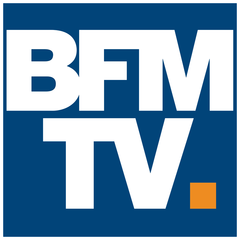 CNews 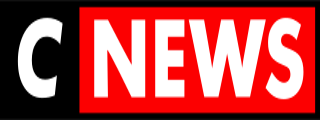 LCI 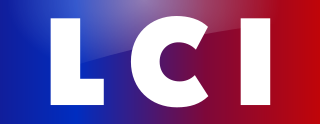 franceinfo: 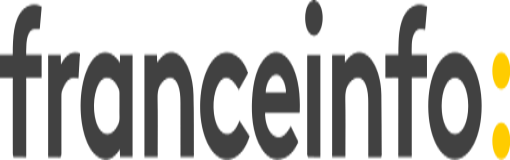 TELEVISIONS – CHAÎNE D'INFORMATIONTEMPS D'INTERVENTION DES PERSONNALITES POLITIQUES DANS LES MAGAZINES DU 01-08-2023 AU 31-08-2023 BFMTV CNews LCI franceinfo: JTFIntervenantAppartenanceDuréeDARMANIN GéraldMinistre01:53:26BECHU ChristopheMinistre01:52:34ROUSSEAU AurélienMinistre01:52:11ATTAL GabrielMinistre01:17:54BEAUNE ClémentMinistre01:12:21MACRON EmmanuelPrésident de la République hors débat politique01:12:06BORNE ElisabethPremier Ministre01:08:37LE MAIRE BrunoMinistre01:04:30NIKOLIC AleksandarRassemblement national00:53:12VERAN OlivierMinistre00:49:08GARRIDO RaquelLa France insoumise00:47:44DUSSOPT OlivierMinistre00:44:42LEROY DanielDivers Droite00:43:41VIGNAL PatrickRenaissance00:43:20JACOBELLI LaurentRassemblement national00:40:40GILLET YoannRassemblement national00:40:31LECLERC SébastienLes Républicains00:39:39PRUDHOMME ChristopheLa France insoumise00:36:47LOMBERTIE Emile-RogerLes Républicains00:36:27GREGOIRE OliviaMinistre00:35:52LEAUMENT AntoineLa France insoumise00:34:02BITEAU BenoitEurope Ecologie-les Verts00:32:37POTTIER DUMAS AgnèsLes Républicains00:32:30LACRESSE EmmanuelRenaissance00:32:13PALLUEL DenisDivers Gauche00:31:25GUEDJ JérômeParti socialiste00:31:04NIAKATE AminataEurope Ecologie-les Verts00:30:50BUSSIERE SophieEurope Ecologie-les Verts00:30:34RETAILLEAU SylvieMinistre00:28:39KHATTABI FadilaMinistre00:28:38LEFEVRE MathieuRenaissance00:27:21COUILLARD BérangèreMinistre00:26:48FUCHS BrunoMouvement démocrate00:26:43BERGE AuroreMinistre00:25:39DUPOND-MORETTI EricMinistre00:24:48LEBEC MarieRenaissance00:24:35BERVILLE HervéMinistre00:23:48DIAZ EdwigeRassemblement national00:23:47PARIS JacquesDivers Gauche00:19:56ALLISIO FranckRassemblement national00:19:56BALLARD PhilippeRassemblement national00:19:47EL HAIRY SarahMinistre00:19:12MARION ChristopheRenaissance00:17:14DELLI KarimaEurope Ecologie-les Verts00:16:44PANOT MathildeLa France insoumise00:16:36VALLETOUX FrédéricHorizons00:16:24PORTES ThomasLa France insoumise00:15:32GNABALY MohamedDivers Gauche00:15:31FIRMIN LE BODO AgnèsMinistre00:14:23VIAUD JérômeLes Républicains00:14:14PIQUEMAL FrançoisLa France insoumise00:13:26HAMMOU HassenEurope Ecologie-les Verts00:13:23BELLIARD DavidEurope Ecologie-les Verts00:13:11GUIRAUD DavidLa France insoumise00:13:03PATRIER-LEITUS JérémieHorizons00:12:17FAURE DominiqueMinistre00:12:10GATEL MaudMouvement démocrate00:12:09LIEVIN EmmanuelParti radical00:12:05MERIAUX PierreEurope Ecologie-les Verts00:12:04MELENCHON Jean-LucLa France insoumise00:11:27MAUVIEUX KévinRassemblement national00:11:19VILLEDIEU AntoineRassemblement national00:11:06MARTINEZ MichèleRassemblement national00:11:01AGRESTI-ROUBACHE SabrinaMinistre00:10:36MICELI HOUDAIS SylvieUnion des démocrates et indépendants00:10:19BERTA PhilippeMouvement démocrate00:10:15DURRIEU MichelParti socialiste00:10:14TROUVE AurélieLa France insoumise00:10:11NASROU OthmanLes Républicains00:09:58CAPDEVIELLE ColetteParti socialiste00:09:54KELLER FabienneAgir00:09:53RABADAN PierreParti socialiste00:09:30SIGNOR LoïcRenaissance00:09:28POUSSET Jean PhilippeDivers Droite00:09:21LELIEVRE MaudMouvement démocrate00:09:08HURMIC PierreEurope Ecologie-les Verts00:09:04FALORNI OlivierParti radical de gauche00:09:02DHERSIN FranckHorizons00:09:01VANNIER PaulLa France insoumise00:08:58GUERIN GuillaumeLes Républicains00:08:44CUVILLIER FrédéricParti socialiste00:08:42PILATO RenéLa France insoumise00:08:33ALGAY Jean LucParti radical00:08:21TONDELIER MarineEurope Ecologie-les Verts00:08:18DAINVILLE NicolasDivers Droite00:08:16MATHONIER PierreParti socialiste00:08:07MENARD RobertDivers Droite00:08:03VIGIER Jean FrançoisUnion des démocrates et indépendants00:08:01DOUCET GrégoryEurope Ecologie-les Verts00:07:54FOUNTAINE Jean-FrançoisDivers Gauche00:07:42RIDEL ChloéParti socialiste00:07:37DUGOIN CLEMENT Jean PhilippeUnion des démocrates et indépendants00:07:37GOULET NathalieUnion des démocrates et indépendants00:07:35MEUNIER EmileEurope Ecologie-les Verts00:07:24COLONNA CatherineMinistre00:07:16TURAN HulliyaParti communiste français00:07:06MIDY PaulRenaissance00:06:59HADDAD JonasLes Républicains00:06:48FOURNIER MichelDivers Droite00:06:47MOLI SamuelParti socialiste00:06:40GOUJON PhilippeLes Républicains00:06:31GRANDJEAN CaroleMinistre00:06:29OLIVE KarlRenaissance00:06:21CAUBEL CharlotteMinistre00:06:21THEVENOT PriscaMinistre00:06:20HAI NadiaRenaissance00:06:18POMART BrunoSans étiquette00:06:18JUSTE ChristineEurope Ecologie-les Verts00:06:17TAVERNE MichaëlRassemblement national00:06:15BOMPARD ManuelLa France insoumise00:06:13OTT HubertMouvement démocrate00:06:10MOREAU Jean-BaptisteRenaissance00:06:08GALLIEN CécileRenaissance00:06:00FELINE ThierrySans étiquette00:05:58LURTON GillesLes Républicains00:05:57TOUSSAINT MarieEurope Ecologie-les Verts00:05:43DEBORD ValérieLes Républicains00:05:38DE CANSON FrançoisDivers Droite00:05:38BARDELLA JordanRassemblement national00:05:31ISAAC-SIBILLE CyrilleMouvement démocrate00:05:16PIOLLE EricEurope Ecologie-les Verts00:05:15ALIOT LouisRassemblement national00:05:11ROUSSEAU SandrineEurope Ecologie-les Verts00:05:11KOTARAC AndreaRassemblement national00:05:06FILOCHE LéaGénération.s00:04:57OZIOL NathalieLa France insoumise00:04:53DAVET PatrickLes Républicains00:04:52ARENAS RodrigoLa France insoumise00:04:51BLANC EtienneLes Républicains00:04:45ATHANAZE PierreEurope Ecologie-les Verts00:04:39KAROUTCHI RogerLes Républicains00:04:37DOSSUS ThomasEurope Ecologie-les Verts00:04:35ROUSSEL FabienParti communiste français00:04:29HENOCQUE AudreyEurope Ecologie-les Verts00:04:26KADA NicolasDivers Gauche00:04:24GONTARD GuillaumeDivers Gauche00:04:23JIBRAYEL SébastienParti socialiste00:04:23RUBIROLA MichèleEurope Ecologie-les Verts00:04:20FAURE OlivierParti socialiste00:04:12SEBAN ShannonRenaissance00:04:11LE GALL ArnaudLa France insoumise00:04:10GUETTE ClémenceLa France insoumise00:04:10CLOUET HadrienLa France insoumise00:04:09IACOVELLI XavierRenaissance00:04:09LISCIA PierreDivers Droite00:04:07COURTOIS Jean PatrickLes Républicains00:04:06COUMET JérômeDivers Gauche00:04:05COQUEREL EricLa France insoumise00:03:59BOUNES VincentParti socialiste00:03:58BOURNAZEL Pierre-YvesHorizons00:03:57THOMAS RodolpheMouvement démocrate00:03:55CORMIER-BOULIGEON FrançoisRenaissance00:03:55SARKOZY NicolasLes Républicains00:03:54MUSELIER RenaudRenaissance00:03:53BEX ChristopheLa France insoumise00:03:50CINEUX CyrilParti communiste français00:03:45REZEG HamidaLes Républicains00:03:43DIGEON BenoitLes Républicains00:03:43GIVERNET OlgaRenaissance00:03:40ROUVERAND ValérieRenaissance00:03:36TOLLERET IrèneRenaissance00:03:34MAHIEU Pierre YvesDivers Droite00:03:33ASTORG FrançoisDivers Gauche00:03:32ROCHETTE LudovicHorizons00:03:32GONZALEZ José Parti radical de gauche00:03:32OBONO DanièleLa France insoumise00:03:30GOUJON CharlotteParti socialiste00:03:29CAZENEUVE Jean-RenéRenaissance00:03:27BILONGO Carlos MartensLa France insoumise00:03:27BAYOU JulienEurope Ecologie-les Verts00:03:26MARINI PhilippeLes Républicains00:03:22MENDES LudovicRenaissance00:03:19MADROLLE ChristopheUnion des centristes et des écologistes00:03:13IZARD AlexisRenaissance00:03:08ATIA HayatDivers Droite00:03:07LAURENT PhilippeUnion des démocrates et indépendants00:03:05NGANG LandryLa France insoumise00:03:02POLSKI LadislasMouvement républicain et citoyen00:02:56SPIZAK PierrickParti communiste français00:02:56POUZYREFF NataliaRenaissance00:02:56ROGEZ MarieSans étiquette00:02:53YON-COURTIN StéphanieRenaissance00:02:53LHARDIT LaurentParti socialiste00:02:48GALTIER CamilleDivers Droite00:02:46BOEUF PatrickDivers Droite00:02:43AVENIERE RolandDivers Droite00:02:40LE BRUN AgnèsDivers Droite00:02:39BOCH Jean LucDivers Droite00:02:36CHEREAU FrédéricParti socialiste00:02:35LIOGIER PierreSans étiquette00:02:31CARPENTIER QuentinEurope Ecologie-les Verts00:02:25LONGO FranckMouvement démocrate00:02:24PEYRONDET LaurentMouvement démocrate00:02:22FELIX Jean ClaudeDivers Droite00:02:21JIMENEZ BenoitUnion des démocrates et indépendants00:02:20OUDEA-CASTERA AmélieMinistre00:02:19PROKOPOWICZ Charles AlexandreDivers Droite00:02:19ETTAZAOUI DrissMouvement démocrate00:02:14MONNET YannickParti communiste français00:02:12BURGOA LaurentLes Républicains00:02:09CAEL HervéParti radical00:02:08FAREZ JeanDivers Droite00:02:07LESCURE RolandMinistre00:02:01ROYAL SégolèneParti socialiste00:02:00KLINKERT BrigitteRenaissance00:01:58GULLON JoëlDivers Droite00:01:53ARMAND AntoineRenaissance00:01:51AZZAZ NadègeParti socialiste00:01:44PARRA AntoineDivers Gauche00:01:39SOMAGLINO ClaudeSans étiquette00:01:37BROSSAT IanParti communiste français00:01:36BOUCHERY Marie ChristelleSans étiquette00:01:32MENAGE ThomasRassemblement national00:01:28RICHE LaurentDivers Gauche00:01:28RILHAC CécileEn Commun !00:01:27CROSSOUARD PascalDivers Droite00:01:25DUBOT FannyEurope Ecologie-les Verts00:01:22AMIARD DominiqueParti radical00:01:22PETITPAS DominiqueUnion des démocrates et indépendants00:01:21MOUDENC Jean-LucDivers Droite00:01:15BORDAT BenoitFédération progressiste00:01:14PELLETANT Jean MarcMouvement démocrate00:01:14BOUCHET CédricSans étiquette00:01:13BIGUINET Marie NoëlleLes Républicains00:01:12MARGUERITTE LouisRenaissance00:01:03JTFIntervenantAppartenanceDuréeBORNE ElisabethPremier Ministre00:22:00ATTAL GabrielMinistre00:19:36EL HAIRY SarahMinistre00:17:12DARMANIN GéraldMinistre00:12:22CORBIERE AlexisLa France insoumise00:09:24GREGOIRE OliviaMinistre00:08:24SARKOZY NicolasLes Républicains00:08:24PANOT MathildeLa France insoumise00:08:00BERGE AuroreMinistre00:07:48MENARD RobertDivers Droite00:07:24MACRON EmmanuelPrésident de la République hors débat politique00:07:24BECHU ChristopheMinistre00:07:00ROUSSEAU AurélienMinistre00:07:00DHERSIN FranckHorizons00:05:50TONDELIER MarineEurope Ecologie-les Verts00:05:50BILOQUET ArmelleDivers Droite00:05:48ALGAY Jean LucParti radical00:05:12VIAUD JérômeLes Républicains00:05:00DAINVILLE NicolasDivers Droite00:05:00DUPOND-MORETTI EricMinistre00:04:36LECLERC SébastienLes Républicains00:04:30MOREAU YannickDivers Droite00:04:24POTTIER DUMAS AgnèsLes Républicains00:04:24OUDEA-CASTERA AmélieMinistre00:04:12HURMIC PierreEurope Ecologie-les Verts00:04:10VARDON PhilippeReconquête00:03:10PARRA AntoineDivers Gauche00:03:00DUBOIS JulienDivers Centre00:02:36GOVERNATORI Jean MarcEcologie au centre00:02:30RABADAN PierreParti socialiste00:01:50LE MAIRE BrunoMinistre00:01:48BOMPARD ManuelLa France insoumise00:01:24JTFIntervenantAppartenanceDuréeCOUILLARD BérangèreMinistre00:10:33TONDELIER MarineEurope Ecologie-les Verts00:08:58DARMANIN GéraldMinistre00:07:05MACRON EmmanuelPrésident de la République hors débat politique00:06:52FOURNIER EricUnion des démocrates et indépendants00:05:07SARKOZY NicolasLes Républicains00:04:44ROUSSEAU AurélienMinistre00:03:45BORNE ElisabethPremier Ministre00:03:29ROYAL SégolèneParti socialiste00:03:28ATTAL GabrielMinistre00:03:22LE MAIRE BrunoMinistre00:02:58BOMPARD ManuelLa France insoumise00:02:47COLONNA CatherineMinistre00:02:42MELENCHON Jean-LucLa France insoumise00:01:51CIOTTI EricLes Républicains00:01:45FAURE OlivierParti socialiste00:01:42GENETET AnneRenaissance00:01:41GILLET YoannRassemblement national00:01:37ROUSSEAU SandrineEurope Ecologie-les Verts00:01:33BARDELLA JordanRassemblement national00:01:27MILITANT EELVEurope Ecologie-les Verts00:01:21TAVERNE MichaëlRassemblement national00:01:12PLATRET GillesLes Républicains00:01:11BERTA PhilippeMouvement démocrate00:01:04BALLARD PhilippeRassemblement national00:01:04JTFIntervenantAppartenanceDuréeDARMANIN GéraldMinistre01:19:58BORNE ElisabethPremier Ministre00:57:20MACRON EmmanuelPrésident de la République hors débat politique00:44:27ATTAL GabrielMinistre00:34:29VIAUD JérômeLes Républicains00:26:40PARRA AntoineDivers Gauche00:23:12LECLERC SébastienLes Républicains00:21:19PLATRET GillesLes Républicains00:21:02NIKOLIC AleksandarRassemblement national00:19:58DIAZ EdwigeRassemblement national00:19:14PATRIER-LEITUS JérémieHorizons00:19:07BEAUNE ClémentMinistre00:18:55BECHU ChristopheMinistre00:18:48CIOTTI EricLes Républicains00:18:18SIMONNET DanielleLa France insoumise00:18:13SIGNOR LoïcRenaissance00:18:10MACRON EmmanuelPrésident de la République en débat politique00:17:25VANNIER PaulLa France insoumise00:17:18FAURE OlivierParti socialiste00:15:35COLONNA CatherineMinistre00:15:35TROUVE AurélieLa France insoumise00:14:45JACOBELLI LaurentRassemblement national00:14:45OTT HubertMouvement démocrate00:14:24BERVILLE HervéMinistre00:14:15BOMPARD ManuelLa France insoumise00:13:25ROUSSEAU AurélienMinistre00:12:51OUDEA-CASTERA AmélieMinistre00:12:38LEROY DanielDivers Centre00:12:19DELLI KarimaEurope Ecologie-les Verts00:12:15REGOL SandraEurope Ecologie-les Verts00:12:00RIO PhilippeParti communiste français00:11:50CORNILLET JulienLes Républicains00:11:38LE MAIRE BrunoMinistre00:11:20GUEDJ JérômeParti socialiste00:10:58MILLIENNE BrunoMouvement démocrate00:10:53PIQUEMAL FrançoisLa France insoumise00:10:45MARTINET WilliamLa France insoumise00:10:43BARDELLA JordanRassemblement national00:10:25BREGEON MaudRenaissance00:10:18LEBEC MarieRenaissance00:09:58TONDELIER MarineEurope Ecologie-les Verts00:09:57LELIEVRE MaudMouvement démocrate00:09:45ROYAL SégolèneParti socialiste00:09:35CUVILLIER FrédéricParti socialiste00:09:27DUMONT Pierre-HenriLes Républicains00:09:13GOUJON PhilippeLes Républicains00:08:23VON EUW StéphanieLes Républicains00:08:10PUGEAT VéroniqueLes Républicains00:08:06LOMBERTIE Emile-RogerLes Républicains00:08:06NASROU OthmanLes Républicains00:08:03EL HAIRY SarahMinistre00:07:52VERAN OlivierMinistre00:07:40CAZENEUVE Jean-RenéRenaissance00:07:40RABADAN PierreParti socialiste00:07:39BARROT Jean-NoëlMinistre00:07:30YON-COURTIN StéphanieRenaissance00:07:15AUBRY ManonLa France insoumise00:07:14KANNER PatrickParti socialiste00:06:51MOLI SamuelParti socialiste00:06:32POMA FrédéricDivers00:06:20LE GRIP ConstanceRenaissance00:06:17CHAPUIS GautierEurope Ecologie-les Verts00:05:47KALFON FrançoisParti socialiste00:05:43RETAILLEAU SylvieMinistre00:05:31ANFRY OlivierDivers00:05:21ROUSSEL FabienParti communiste français00:05:15SARKOZY NicolasLes Républicains00:05:08GILLET YoannRassemblement national00:05:05DE SAINT SERNIN BenoitDivers Droite00:04:58RIDEL ChloéParti socialiste00:04:54VOGEL MélanieEurope Ecologie-les Verts00:04:54PENSALFINI EricLes Républicains00:04:35TOUSSAINT MarieEurope Ecologie-les Verts00:04:33PELLIN DominiqueDivers00:04:13ASSOULINE DavidParti socialiste00:04:10BROSSAT IanParti communiste français00:04:06ALGAY Jean LucDivers Droite00:03:52ROUSSEAU SandrineEurope Ecologie-les Verts00:03:47FAURE DominiqueMinistre00:03:43HORTEFEUX BriceLes Républicains00:03:31LAMBERT LudovicDivers00:03:08MELENCHON Jean-LucLa France insoumise00:03:04IZARD AlexisRenaissance00:02:56HOLLANDE FrançoisParti socialiste00:02:40PANOT MathildeLa France insoumise00:02:37BELLAMY François-XavierLes Républicains00:02:34PIN PatrickDivers Gauche00:02:31DUPUY EmmanuelLes Centristes00:02:29DE GONNEVILLE PhilippeDivers Droite00:02:29GNABALY MohamedDivers Gauche00:02:26COURTOIS Jean PatrickLes Républicains00:02:23BROLLY SuzanneEurope Ecologie-les Verts00:02:20AVENIERE RolandDivers Droite00:02:20KLINGER ChristianLes Républicains00:02:14KARAM PatrickDivers Droite00:01:50LECORNU SébastienMinistre00:01:50SEJOURNE StéphaneRenaissance00:01:42RIVASI MichèleEurope Ecologie-les Verts00:01:41DELOGU SébastienLa France insoumise00:01:41GOMES SamuelDivers00:01:40NICOLE SergeDivers00:01:36HIDALGO AnneParti socialiste00:01:35FOUCHIER DominiqueParti socialiste00:01:29HAMMOU HassenEurope Ecologie-les Verts00:01:28PACQUOT NicolasRenaissance00:01:24GUILLAUME AlphonseDivers Gauche00:01:23BUTCHER FERRY YseultTapura Huiraatira00:01:23MOUREN RolandDivers Droite00:01:22CRAMPEL JoséDivers Gauche00:01:21PEDUZZI DominiqueDivers Droite00:01:20BERGERI CaroleDivers Gauche00:01:19MEBAREK NoraParti socialiste00:01:18CHAPOT PascaleDivers Droite00:01:18SAVOIE HuguetteDivers00:01:18CHAUDON NelsonRassemblement national00:01:16CALCARI Jean DanielleDivers Gauche00:01:16BLANC SylvieDivers Droite00:01:13OLIVEIRA CRUZ OlivierDivers00:01:12BADJI AbelParti socialiste00:01:11GREGOIRE OliviaMinistre00:01:09SARAMITO GérardDivers00:01:08SIMONDON PaulParti socialiste00:01:04PHILIPPOT FlorianLes Patriotes00:01:04ROBERT Marie ChristineDivers00:01:04BLIN Anne-LaureLes Républicains00:01:02JEANBLANC DeniseDivers00:01:01DETCHEVERRY FranckCap sur l'avenir00:01:01JADOT YannickEurope Ecologie-les Verts00:01:00CAUBEL CharlotteMinistre00:01:00LEGOUVERNEUR FrédéricDivers00:01:00MAGIntervenantAppartenanceDuréeROUSSEAU SandrineEurope Ecologie-les Verts00:32:55BOMPARD ManuelLa France insoumise00:32:28ROUSSEAU AurélienMinistre00:27:18SIGNOR LoïcRenaissance00:27:12VERAN OlivierMinistre00:24:16NIKOLIC AleksandarRassemblement national00:23:54FUCHS BrunoMouvement démocrate00:21:31CIOTTI EricLes Républicains00:20:22PANOT MathildeLa France insoumise00:19:35RIO PhilippeParti communiste français00:18:19LEAUMENT AntoineLa France insoumise00:18:11CARON AymericLa France insoumise00:18:10JACOBELLI LaurentRassemblement national00:17:52GILLET YoannRassemblement national00:17:24BELLIARD DavidEurope Ecologie-les Verts00:16:27TANGUY Jean-PhilippeRassemblement national00:16:22BERGE AuroreMinistre00:15:25AGRESTI-ROUBACHE SabrinaMinistre00:15:18BACKES SoniaMinistre00:12:14PIQUEMAL FrançoisLa France insoumise00:11:08CAUBEL CharlotteMinistre00:09:55LOUVRIER FranckLes Républicains00:08:59MOLI SamuelParti socialiste00:08:35MAUVIEUX KévinRassemblement national00:08:28IACOVELLI XavierRenaissance00:08:13DARMANIN GéraldMinistre00:08:09DAINVILLE NicolasDivers Droite00:07:53PORTES ThomasLa France insoumise00:07:17BOEUF PatrickDivers Droite00:07:14BORNE ElisabethPremier Ministre00:07:06NIAKATE AminataEurope Ecologie-les Verts00:06:05NGANG LandryLa France insoumise00:06:04DESCROZAILLE FrédéricRenaissance00:05:52COUILLARD BérangèreMinistre00:05:44REDA RobinRenaissance00:05:40KLEIN MathieuParti socialiste00:05:31BITEAU BenoitEurope Ecologie-les Verts00:05:28NEUDER YannickLes Républicains00:05:19BILONGO Carlos MartensLa France insoumise00:05:18LE MAIRE BrunoMinistre00:04:54RIGAULT StanislasReconquête00:04:54LAKEHOUL AssanParti communiste français00:04:45OLIVE KarlRenaissance00:04:43MARSEILLE HervéUnion des démocrates et indépendants00:04:32TONDELIER MarineEurope Ecologie-les Verts00:04:32IZARD AlexisRenaissance00:04:29LE GALL ArnaudLa France insoumise00:04:24KLINKERT BrigitteRenaissance00:04:12ATTAL GabrielMinistre00:04:11MALHERBE HermelineParti socialiste00:03:55BRANLANT AlbaneRenaissance00:03:53BALLARD PhilippeRassemblement national00:03:50NASROU OthmanLes Républicains00:03:42OBONO DanièleLa France insoumise00:03:20SCHIEVEN RichardDivers Droite00:03:15VIGNAL PatrickRenaissance00:02:59CHAPUIS GautierEurope Ecologie-les Verts00:02:56VILLEDIEU AntoineRassemblement national00:02:50ABOMANGOLI NadègeLa France insoumise00:02:37LAUPIES ValérieLes Patriotes00:02:24BELLUCO LisaEurope Ecologie-les Verts00:02:16OTT HubertMouvement démocrate00:01:52NAMUR GillesEurope Ecologie-les Verts00:01:48LEROY DanielDivers Droite00:01:31JANVIER CarolineRenaissance00:01:23MAGIntervenantAppartenanceDuréeEL HAIRY SarahMinistre02:53:01GARAGNON MartinRenaissance02:25:32LE MAIRE BrunoMinistre02:01:57NIKOLIC AleksandarRassemblement national01:56:33DARMANIN GéraldMinistre01:52:58DUSSOPT OlivierMinistre01:34:17KALFON FrançoisParti socialiste01:26:08OUZILLEAU FrançoisDivers Droite01:19:45VIGIER PhilippeMinistre01:13:38DIAZ EdwigeRassemblement national01:11:36BOMPARD ManuelLa France insoumise01:10:27COUILLARD BérangèreMinistre01:01:40BEAUNE ClémentMinistre01:00:23HADDAD JonasLes Républicains00:59:01MAUVIEUX KévinRassemblement national00:49:11LAKEHOUL AssanParti communiste français00:48:59GILLET YoannRassemblement national00:46:27FUCHS BrunoMouvement démocrate00:44:58GOVERNATORI Jean MarcEcologie au centre00:42:31BRANLANT AlbaneRenaissance00:39:35DUGOIN CLEMENT Jean PhilippeUnion des démocrates et indépendants00:39:02TAVERNE MichaëlRassemblement national00:33:42BORNE ElisabethPremier Ministre00:33:11MACRON EmmanuelPrésident de la République hors débat politique00:32:36BAKHTIARI ZartoshteDivers Droite00:32:24ATTAL GabrielMinistre00:30:09MEJEAN AmbroiseRenaissance00:28:04SARKOZY NicolasLes Républicains00:27:22MORANO NadineLes Républicains00:24:24GALLOIS Charles HenriGénération Frexit00:22:10DEFFONTAINES LéonParti communiste français00:21:46MENDES LudovicRenaissance00:21:29ROUSSEL FabienParti communiste français00:21:25MENARD RobertDivers Droite00:21:22HAI NadiaRenaissance00:21:17SOUMARE AliParti socialiste00:21:12GUEGUENIAT FranckParti radical00:19:39JEANBRUN VincentLes Républicains00:19:05GREGOIRE OliviaMinistre00:18:42PHILIPPOT FlorianLes Patriotes00:18:24POTTIER DUMAS AgnèsLes Républicains00:17:46DHERSIN FranckHorizons00:17:38TANGUY Jean-PhilippeRassemblement national00:17:02OTT HubertMouvement démocrate00:16:30ODOUL JulienRassemblement national00:16:20ALGAY Jean LucParti radical00:16:12BELLAMY François-XavierLes Républicains00:16:00BONNATERRE LaurentHorizons00:15:29MUSELIER RenaudRenaissance00:15:23FALORNI OlivierParti radical de gauche00:15:21VALLETOUX FrédéricHorizons00:15:10VARDON PhilippeReconquête00:14:26TOLLERET IrèneRenaissance00:13:22ANGELINI Jean ChristophePe a Corsica00:13:16KHATTABI FadilaMinistre00:12:54ROUBAUD QUASHIE GuillaumeParti communiste français00:12:53MACRON EmmanuelPrésident de la République en débat politique00:11:52FABRE MurielleDivers Droite00:11:45TOPARSLAN ErgunTerritoires de progrès00:11:37ROUSSEAU AurélienMinistre00:11:17CAUBEL CharlotteMinistre00:11:13BERVILLE HervéMinistre00:11:12MELENCHON Jean-LucLa France insoumise00:11:10BERTHAULT Jean DidierLes Républicains00:10:55OLIVE KarlRenaissance00:10:32DAINVILLE NicolasDivers Droite00:10:28BECHU ChristopheMinistre00:10:17IZARD AlexisRenaissance00:10:05LECLERC SébastienLes Républicains00:09:49TIKI StéphaneLes Républicains00:09:47LE COQ AurélienLa France insoumise00:09:46DUPOND-MORETTI EricMinistre00:09:17PEYRONNET LaurentMouvement démocrate00:08:56BRUN PhilippeParti socialiste00:08:55GERMONT AlexiaHorizons00:08:54PARRA AntoineDivers Gauche00:08:42BERNARDINI LucCore in fronte00:08:26LOUVRIER FranckLes Républicains00:08:05DOUCET PhilippeParti socialiste00:07:44MARGUERITTE LouisRenaissance00:07:44PLATRET GillesLes Républicains00:07:38VERAN OlivierMinistre00:07:20BARDELLA JordanRassemblement national00:07:20TONDELIER MarineEurope Ecologie-les Verts00:07:15COURTOIS Jean PatrickLes Républicains00:07:01ETCHEGARAY Jean RenéRenaissance00:06:41CAROIT EléonoreRenaissance00:06:34CIOTTI EricLes Républicains00:06:33ROSSI LaurianneRenaissance00:06:18ALIOT LouisRassemblement national00:06:01GOUTTE XavierDivers Droite00:05:52AGRESTI-ROUBACHE SabrinaMinistre00:05:51BORDES PascaleRassemblement national00:05:47PATRIER-LEITUS JérémieHorizons00:05:38GUEDJ JérômeParti socialiste00:05:25COSCARELLA SalvatoreParti radical00:05:10DE BOISSARD KilienHorizons00:05:01POUSSET Jean PhilippeDivers Droite00:05:01LOUBET AlexandreRassemblement national00:04:59BARBE DanielParti socialiste00:04:52HOLLANDE FrançoisParti socialiste00:04:51POULLIAT EricRenaissance00:04:49MERCAT NicolasDivers Gauche00:04:44BREGEON MaudRenaissance00:04:40FASQUELLE DanielLes Républicains00:04:26LE GRIP ConstanceRenaissance00:04:14DENNE Jean ClaudeDivers Droite00:04:09LAFONT SamuelReconquête00:04:08PAZ OlivierDivers Droite00:04:03LOMBERTIE Emile-RogerLes Républicains00:03:50FAURE OlivierParti socialiste00:03:41SALMON ArnaudHorizons00:03:37DUMONT Pierre-HenriLes Républicains00:03:24KITAEFF RichardDivers Droite00:03:23BERGE AuroreMinistre00:03:19HERBILLON DidierDivers Gauche00:03:13DIGEON BenoitLes Républicains00:03:07LEDERMAN NathalyLes Républicains00:03:02JACOBELLI LaurentRassemblement national00:02:59MOREAU YannickDivers Droite00:02:50BAYOU JulienEurope Ecologie-les Verts00:02:43TOUSSAINT MarieEurope Ecologie-les Verts00:02:39ROUSSEAU SandrineEurope Ecologie-les Verts00:02:35PECRESSE ValérieLes Républicains00:02:28SABATOU AlexandreRassemblement national00:02:15BILOQUET ArmelleDivers Droite00:01:57FAURE DominiqueMinistre00:01:53CHUDEAU RogerRassemblement national00:01:52BERTRAND XavierLes Républicains00:01:52PANOT MathildeLa France insoumise00:01:45GNABALY MohamedDivers Gauche00:01:35DOUCET GrégoryEurope Ecologie-les Verts00:01:34THEVENOT PriscaMinistre00:01:19MAUREY HervéLes Centristes00:01:16LESCURE RolandMinistre00:01:12GUETTE ClémenceLa France insoumise00:01:03MAGIntervenantAppartenanceDuréeMACRON EmmanuelPrésident de la République hors débat politique01:24:25ROUSSEAU AurélienMinistre00:42:11BAYOU JulienEurope Ecologie-les Verts00:41:00JACOBELLI LaurentRassemblement national00:37:46AGRESTI-ROUBACHE SabrinaMinistre00:22:25BAYROU FrançoisMouvement démocrate00:20:05LISNARD DavidLes Républicains00:20:01ROUSSEAU SandrineEurope Ecologie-les Verts00:18:55PANNIER-RUNACHER AgnèsMinistre00:17:39MACRON EmmanuelPrésident de la République en débat politique00:17:07COLONNA CatherineMinistre00:15:53BOONE LaurenceMinistre00:15:34VALLETOUX FrédéricHorizons00:14:01FUCHS BrunoMouvement démocrate00:09:54GENETET AnneRenaissance00:08:24HOLLANDE FrançoisParti socialiste00:07:29PEYRON MichèleRenaissance00:06:26GUETTA BernardRenaissance00:06:22POUZYREFF NataliaRenaissance00:05:55BORNE ElisabethPremier Ministre00:03:54SARKOZY NicolasLes Républicains00:03:43OTT HubertMouvement démocrate00:02:52VERAN OlivierMinistre00:01:18BOMPARD ManuelLa France insoumise00:01:01MAGIntervenantAppartenanceDuréeBAYOU JulienEurope Ecologie-les Verts00:30:31HOLLANDE FrançoisParti socialiste00:23:10GUETTE ClémenceLa France insoumise00:22:05BERGE AuroreMinistre00:22:01TOUSSAINT MarieEurope Ecologie-les Verts00:21:57BEAUNE ClémentMinistre00:21:32AGRESTI-ROUBACHE SabrinaMinistre00:21:11VERAN OlivierMinistre00:20:11RAMOS RichardMouvement démocrate00:16:28DIAZ EdwigeRassemblement national00:16:16THEVENOT PriscaMinistre00:15:47KASBARIAN GuillaumeRenaissance00:15:41BALLARD PhilippeRassemblement national00:15:38TACHE AurélienEurope Ecologie-les Verts00:15:35DIVE JulienLes Républicains00:15:26RABAULT ValérieParti socialiste00:15:22HORTEFEUX BriceLes Républicains00:15:20FIRMIN LE BODO AgnèsMinistre00:14:58RIVASI MichèleEurope Ecologie-les Verts00:13:52MEBAREK NoraParti socialiste00:09:39CONWAY HélèneParti socialiste00:09:04BOONE LaurenceMinistre00:08:52MACRON EmmanuelPrésident de la République hors débat politique00:08:12BRUNET SylvieMouvement démocrate00:06:07HIDALGO AnneParti socialiste00:04:49GRUDLER ChristopheMouvement démocrate00:04:18HUWART HaroldDivers Gauche00:04:15GUETTA BernardRenaissance00:03:06CHABAUD CatherineMouvement démocrate00:03:02RABADAN PierreParti socialiste00:02:33ATTAL GabrielMinistre00:02:25LERT DanEurope Ecologie-les Verts00:01:59LAFON BrunoDivers00:01:56OUDEA-CASTERA AmélieMinistre00:01:44BERGERI CaroleDivers Gauche00:01:31DARMANIN GéraldMinistre00:01:28AIDARA DIABY MadioulaDivers Gauche00:01:22BORNE ElisabethPremier Ministre00:01:14BITEAU BenoitEurope Ecologie-les Verts00:01:07ABOUBACAR IbrahimParti socialiste00:01:04